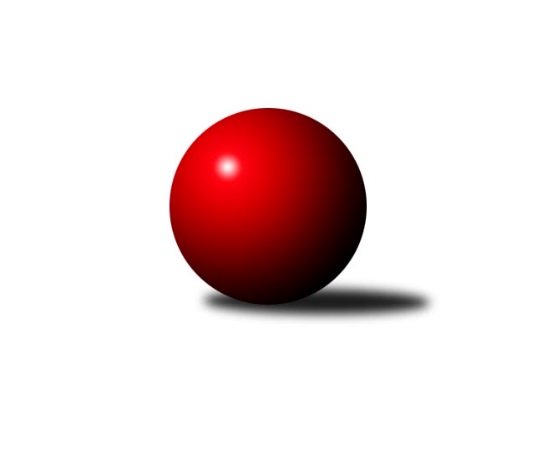 Č.14Ročník 2021/2022	6.2.2022Nejlepšího výkonu v tomto kole: 2740 dosáhlo družstvo: KK SDS Sadská BStředočeský krajský přebor I. třídy 2021/2022Výsledky 14. kolaSouhrnný přehled výsledků:TJ Sparta Kutná Hora B	- TJ Sparta Kutná Hora C	6:2	2633:2617	8.0:4.0	4.2.KK Vlašim B	- TJ Sokol Benešov C	7:1	2572:2455	7.5:4.5	4.2.KK Jiří Poděbrady B	- TJ Sokol Červené Pečky	5:3	2505:2501	7.0:5.0	4.2.TJ Sokol Kostelec nad Černými lesy A	- TJ Sokol Tehovec B	8:0	2575:2157	11.0:1.0	4.2.KK SDS Sadská B	- TJ Kovohutě Příbram B	8:0	2740:2386	10.0:2.0	4.2.KK Kosmonosy B	- TJ Sokol Kolín B		dohrávka		14.2.Tabulka družstev:	1.	KK Kosmonosy B	13	11	0	2	83.0 : 21.0 	117.0 : 39.0 	 2606	22	2.	TJ Sokol Kostelec nad Černými lesy A	14	10	0	4	73.0 : 39.0 	105.0 : 63.0 	 2540	20	3.	TJ Sokol Červené Pečky	14	9	0	5	63.0 : 49.0 	85.0 : 83.0 	 2511	18	4.	TJ Sparta Kutná Hora B	14	8	0	6	61.5 : 50.5 	91.0 : 77.0 	 2455	16	5.	TJ Sokol Kolín B	13	7	1	5	61.5 : 42.5 	82.0 : 74.0 	 2448	15	6.	KK Vlašim B	14	5	4	5	58.5 : 53.5 	84.5 : 83.5 	 2449	14	7.	KK Jiří Poděbrady B	14	6	2	6	50.5 : 61.5 	73.5 : 94.5 	 2464	14	8.	KK SDS Sadská B	14	5	2	7	57.0 : 55.0 	91.5 : 76.5 	 2506	12	9.	TJ Kovohutě Příbram B	14	3	4	7	45.5 : 66.5 	76.0 : 92.0 	 2408	10	10.	TJ Sparta Kutná Hora C	14	4	1	9	39.0 : 73.0 	64.5 : 103.5 	 2425	9	11.	TJ Sokol Benešov C	14	4	1	9	38.0 : 74.0 	69.5 : 98.5 	 2408	9	12.	TJ Sokol Tehovec B	14	2	3	9	33.5 : 78.5 	56.5 : 111.5 	 2389	7Podrobné výsledky kola:	 TJ Sparta Kutná Hora B	2633	6:2	2617	TJ Sparta Kutná Hora C	Bohumír Kopecký	 	 221 	 206 		427 	 1:1 	 421 	 	209 	 212		Hana Barborová	Jaroslav Čermák	 	 219 	 235 		454 	 0:2 	 497 	 	253 	 244		Jitka Bulíčková	Václav Pufler	 	 223 	 223 		446 	 2:0 	 429 	 	211 	 218		Ivana Kopecká	Václav Jelínek	 	 211 	 198 		409 	 1:1 	 447 	 	207 	 240		Klára Miláčková	Adam Janda	 	 202 	 234 		436 	 2:0 	 415 	 	193 	 222		Jana Abrahámová	František Tesař	 	 236 	 225 		461 	 2:0 	 408 	 	192 	 216		Marie Adamcová *1rozhodčí: Vyhlídal Vítězslavstřídání: *1 od 51. hodu Zdeňka VokolkováNejlepší výkon utkání: 497 - Jitka Bulíčková	 KK Vlašim B	2572	7:1	2455	TJ Sokol Benešov C	Leoš Chalupa *1	 	 177 	 194 		371 	 0:2 	 416 	 	204 	 212		Karel Palát	Pavel Vojta	 	 217 	 211 		428 	 2:0 	 368 	 	187 	 181		Patrik Polach	Luboš Zajíček	 	 212 	 242 		454 	 1:1 	 426 	 	220 	 206		Jitka Drábková	Vladislav Pessr	 	 247 	 214 		461 	 2:0 	 429 	 	223 	 206		Miroslav Drábek	Miroslav Pessr	 	 218 	 188 		406 	 1:1 	 386 	 	191 	 195		David Dvořák	Simona Kačenová	 	 234 	 218 		452 	 1.5:0.5 	 430 	 	212 	 218		Karel Drábekrozhodčí: Trna Lubošstřídání: *1 od 51. hodu František PíchaNejlepší výkon utkání: 461 - Vladislav Pessr	 KK Jiří Poděbrady B	2505	5:3	2501	TJ Sokol Červené Pečky	Dušan Richter	 	 190 	 203 		393 	 2:0 	 364 	 	187 	 177		Jiří Plešingr	Svatopluk Čech	 	 215 	 209 		424 	 0:2 	 466 	 	244 	 222		Agaton Plaňanský ml.	Jiří Miláček	 	 208 	 210 		418 	 2:0 	 379 	 	182 	 197		Antonín Smrček	Vladimír Klindera	 	 203 	 211 		414 	 0:2 	 430 	 	214 	 216		Pavel Kořínek	Jan Černý	 	 208 	 236 		444 	 2:0 	 433 	 	205 	 228		Pavel Hietenbal	Václav Anděl	 	 195 	 217 		412 	 1:1 	 429 	 	229 	 200		Jan Kumstátrozhodčí: Anděl VáclavNejlepší výkon utkání: 466 - Agaton Plaňanský ml.	 TJ Sokol Kostelec nad Černými lesy A	2575	8:0	2157	TJ Sokol Tehovec B	Miroslav Šplíchal	 	 223 	 238 		461 	 2:0 	 333 	 	176 	 157		Radek Hrubý	Vojtěch Stárek	 	 202 	 225 		427 	 2:0 	 400 	 	185 	 215		Jan Cukr	Martin Malkovský	 	 213 	 200 		413 	 2:0 	 334 	 	141 	 193		Aleš Hořický	Michal Brachovec	 	 214 	 203 		417 	 2:0 	 320 	 	164 	 156		Eliška Anna Cukrová	Miloslav Budský	 	 216 	 220 		436 	 2:0 	 352 	 	187 	 165		Miloslav Dlabač	Patrik Matějček	 	 223 	 198 		421 	 1:1 	 418 	 	215 	 203		Tomáš Bílekrozhodčí: vedoucí družstevNejlepší výkon utkání: 461 - Miroslav Šplíchal	 KK SDS Sadská B	2740	8:0	2386	TJ Kovohutě Příbram B	Jan Renka ml.	 	 217 	 234 		451 	 1:1 	 416 	 	229 	 187		Václav Kodet	Jaroslav Hojka	 	 230 	 236 		466 	 2:0 	 381 	 	199 	 182		Lukáš Chmel	Jan Suchánek	 	 222 	 230 		452 	 1:1 	 446 	 	190 	 256		Petr Kříž	Jan Renka st.	 	 229 	 241 		470 	 2:0 	 372 	 	191 	 181		Milena Čapková	Miloš Lédl	 	 203 	 227 		430 	 2:0 	 374 	 	186 	 188		Václav Šefl	Jan Svoboda	 	 209 	 262 		471 	 2:0 	 397 	 	190 	 207		Jaroslav Chmelrozhodčí: Vedoucí družstevNejlepší výkon utkání: 471 - Jan SvobodaPořadí jednotlivců:	jméno hráče	družstvo	celkem	plné	dorážka	chyby	poměr kuž.	Maximum	1.	Agaton Plaňanský  ml.	TJ Sokol Červené Pečky	467.93	312.3	155.6	2.9	7/7	(518)	2.	David Novák 	TJ Sokol Kostelec nad Černými lesy A	454.21	301.3	152.9	3.0	7/7	(483)	3.	Břetislav Vystrčil 	KK Kosmonosy B	447.74	303.6	144.1	3.7	7/8	(496)	4.	Věroslav Řípa 	KK Kosmonosy B	446.38	303.6	142.8	4.3	8/8	(467)	5.	Ladislav Hetcl  ml.	TJ Sokol Kolín B	445.25	300.4	144.8	4.1	4/6	(500)	6.	Marek Náhlovský 	KK Kosmonosy B	443.64	296.7	146.9	3.6	7/8	(510)	7.	Adam Janda 	TJ Sparta Kutná Hora B	440.97	301.4	139.6	4.4	5/6	(472)	8.	Petr Novák 	KK Kosmonosy B	435.33	301.6	133.7	4.0	7/8	(479)	9.	Jitka Bulíčková 	TJ Sparta Kutná Hora C	434.77	297.5	137.2	3.9	6/7	(497)	10.	Pavel Kořínek 	TJ Sokol Červené Pečky	432.44	299.3	133.1	6.6	7/7	(480)	11.	Ondrej Troják 	KK Kosmonosy B	432.26	305.1	127.2	5.8	7/8	(480)	12.	Patrik Matějček 	TJ Sokol Kostelec nad Černými lesy A	430.89	288.8	142.1	6.3	6/7	(464)	13.	Pavel Hietenbal 	TJ Sokol Červené Pečky	428.57	294.2	134.4	6.0	7/7	(462)	14.	Jan Cukr 	TJ Sokol Tehovec B	428.02	297.0	131.0	6.6	7/7	(492)	15.	Jan Volhejn 	TJ Sokol Tehovec B	427.81	291.9	135.9	8.1	6/7	(458)	16.	Jan Svoboda 	KK SDS Sadská B	427.73	293.6	134.2	5.2	7/7	(488)	17.	Michal Brachovec 	TJ Sokol Kostelec nad Černými lesy A	427.24	292.4	134.9	6.8	7/7	(458)	18.	Karel Drábek 	TJ Sokol Benešov C	427.03	294.0	133.0	4.7	6/8	(487)	19.	Jiří Miláček 	KK SDS Sadská B	425.97	298.2	127.8	4.2	5/7	(465)	20.	Petr Kříž 	TJ Kovohutě Příbram B	425.77	293.7	132.1	7.8	8/8	(456)	21.	František Tesař 	TJ Sparta Kutná Hora B	425.57	289.7	135.9	6.5	4/6	(469)	22.	Jaroslav Čermák 	TJ Sparta Kutná Hora B	423.02	292.0	131.1	5.8	6/6	(465)	23.	Dalibor Mierva 	TJ Sokol Kolín B	421.04	291.2	129.9	6.5	6/6	(460)	24.	Václav Anděl 	KK Jiří Poděbrady B	420.91	297.4	123.5	7.7	7/7	(445)	25.	Lukáš Chmel 	TJ Kovohutě Příbram B	419.91	293.4	126.5	6.2	8/8	(461)	26.	Karel Dvořák 	TJ Sokol Červené Pečky	419.60	282.6	137.0	4.9	5/7	(433)	27.	Dušan Richter 	KK Jiří Poděbrady B	419.03	292.0	127.0	7.1	7/7	(473)	28.	Jaroslav Hojka 	KK SDS Sadská B	418.14	294.7	123.5	7.4	7/7	(468)	29.	Ladislav Hetcl  st.	TJ Sokol Kolín B	416.85	279.9	137.0	5.4	5/6	(455)	30.	Václav Pufler 	TJ Sparta Kutná Hora B	416.60	290.2	126.4	7.5	6/6	(454)	31.	Pavel Vojta 	KK Vlašim B	415.89	287.3	128.6	6.5	8/8	(444)	32.	Miroslav Drábek 	TJ Sokol Benešov C	415.77	291.8	124.0	7.1	6/8	(448)	33.	Jan Černý 	KK Jiří Poděbrady B	415.38	284.4	131.0	6.0	6/7	(444)	34.	Ondřej Majerčík 	KK Kosmonosy B	415.13	294.6	120.5	4.9	6/8	(463)	35.	Jitka Drábková 	TJ Sokol Benešov C	414.13	288.2	125.9	7.3	8/8	(465)	36.	Miloš Lédl 	KK SDS Sadská B	412.50	289.9	122.6	8.1	6/7	(431)	37.	Miroslav Pessr 	KK Vlašim B	411.68	282.8	128.9	5.9	8/8	(450)	38.	Ivana Kopecká 	TJ Sparta Kutná Hora C	411.35	286.6	124.8	7.5	6/7	(455)	39.	Lukáš Vacek 	TJ Sokol Kolín B	411.33	297.3	114.0	8.4	4/6	(441)	40.	Marie Šturmová 	KK SDS Sadská B	410.40	279.6	130.8	5.8	7/7	(449)	41.	Miroslav Šplíchal 	TJ Sokol Kostelec nad Černými lesy A	410.30	283.6	126.7	7.5	7/7	(461)	42.	Tomáš Hašek 	KK Vlašim B	410.14	283.9	126.3	8.3	7/8	(452)	43.	Svatopluk Čech 	KK Jiří Poděbrady B	409.94	284.5	125.4	7.1	7/7	(491)	44.	Miloslav Budský 	TJ Sokol Kostelec nad Černými lesy A	409.57	280.0	129.5	6.4	7/7	(467)	45.	Klára Miláčková 	TJ Sparta Kutná Hora C	405.67	289.8	115.8	9.6	6/7	(447)	46.	Jana Abrahámová 	TJ Sparta Kutná Hora C	405.44	286.8	118.7	9.9	6/7	(471)	47.	Karel Palát 	TJ Sokol Benešov C	401.65	278.1	123.5	9.1	8/8	(443)	48.	Hana Barborová 	TJ Sparta Kutná Hora C	401.17	278.9	122.3	9.6	6/7	(457)	49.	Václav Kodet 	TJ Kovohutě Příbram B	401.02	279.3	121.8	10.1	8/8	(452)	50.	Milena Čapková 	TJ Kovohutě Příbram B	400.46	287.7	112.8	9.9	7/8	(432)	51.	Jan Suchánek 	KK SDS Sadská B	399.96	281.0	118.9	11.3	7/7	(452)	52.	Martin Malkovský 	TJ Sokol Kostelec nad Černými lesy A	398.21	282.9	115.3	6.7	6/7	(417)	53.	Vladimír Klindera 	KK Jiří Poděbrady B	397.37	276.4	121.0	9.8	7/7	(458)	54.	Jiří Halfar 	TJ Sparta Kutná Hora B	397.08	277.0	120.1	8.4	4/6	(460)	55.	Jiří Chaloupka 	TJ Sokol Tehovec B	397.00	280.1	116.9	10.5	5/7	(417)	56.	Tomáš Bílek 	TJ Sokol Tehovec B	395.93	283.1	112.9	11.8	6/7	(421)	57.	Pavel Holoubek 	TJ Sokol Kolín B	395.33	282.0	113.4	11.0	6/6	(427)	58.	Antonín Smrček 	TJ Sokol Červené Pečky	394.86	277.0	117.9	9.2	7/7	(447)	59.	Marie Adamcová 	TJ Sparta Kutná Hora C	393.78	285.4	108.3	10.7	6/7	(430)	60.	Václav Šefl 	TJ Kovohutě Příbram B	393.44	285.4	108.1	10.8	8/8	(427)	61.	Bohumír Kopecký 	TJ Sparta Kutná Hora B	391.40	278.5	112.9	9.1	6/6	(448)	62.	Jonatán Mensatoris 	TJ Sokol Kolín B	388.63	278.0	110.6	10.7	4/6	(425)	63.	Václav Jelínek 	TJ Sparta Kutná Hora B	386.96	277.9	109.0	10.2	5/6	(416)	64.	Jaroslav Chmel 	TJ Kovohutě Příbram B	382.83	272.8	110.0	12.0	6/8	(422)	65.	Jiří Plešingr 	TJ Sokol Červené Pečky	381.24	277.5	103.7	14.7	6/7	(410)	66.	Miloslav Dlabač 	TJ Sokol Tehovec B	376.94	270.3	106.7	10.7	7/7	(412)	67.	Rudolf Zborník 	TJ Sokol Kolín B	376.88	272.2	104.7	12.6	6/6	(392)	68.	Patrik Polach 	TJ Sokol Benešov C	366.53	270.1	96.4	15.1	6/8	(393)		Jan Renka  st.	KK SDS Sadská B	473.50	310.0	163.5	2.5	2/7	(477)		Jakub Hlava 	TJ Sokol Kostelec nad Černými lesy A	455.00	313.0	142.0	6.0	1/7	(455)		Václav Kňap 	KK Jiří Poděbrady B	449.50	286.5	163.0	2.5	1/7	(477)		Roman Weiss 	TJ Sokol Kolín B	445.75	289.3	156.5	1.4	2/6	(458)		Vojtěch Stárek 	TJ Sokol Kostelec nad Černými lesy A	440.50	296.0	144.5	4.0	2/7	(454)		Jitka Vacková 	KK Jiří Poděbrady B	440.50	298.0	142.5	5.5	1/7	(448)		Vladislav Pessr 	KK Vlašim B	436.96	292.3	144.6	6.2	5/8	(530)		Renáta Vystrčilová 	KK Kosmonosy B	436.67	306.4	130.3	6.5	5/8	(471)		Ladislav Kalous 	TJ Sokol Benešov C	435.88	296.3	139.6	6.0	5/8	(475)		Jan Kumstát 	TJ Sokol Červené Pečky	432.00	309.0	123.0	7.0	1/7	(435)		Jan Renka  ml.	KK SDS Sadská B	430.38	300.9	129.5	6.8	3/7	(482)		Jaroslava Soukenková 	TJ Sokol Kostelec nad Černými lesy A	420.00	271.0	149.0	2.0	1/7	(420)		Adéla Čákorová 	TJ Sokol Tehovec B	419.17	289.3	129.8	5.9	4/7	(455)		Leoš Chalupa 	KK Vlašim B	419.00	295.0	124.0	7.0	2/8	(420)		Simona Kačenová 	KK Vlašim B	418.74	293.3	125.5	9.5	5/8	(452)		Ondřej Šustr 	KK Jiří Poděbrady B	416.06	296.3	119.8	8.2	4/7	(447)		Veronika Šatavová 	TJ Sokol Kostelec nad Černými lesy A	416.00	299.0	117.0	8.5	1/7	(422)		Jiří Miláček 	KK Jiří Poděbrady B	414.50	283.5	131.0	10.5	1/7	(418)		Jakub Vachta 	TJ Sokol Kolín B	413.00	286.5	126.5	6.7	1/6	(432)		Jiří Franěk 	TJ Sokol Benešov C	413.00	289.0	124.0	7.0	1/8	(413)		Jan Poláček 	KK Jiří Poděbrady B	411.00	282.5	128.5	7.5	2/7	(431)		Jakub Moučka 	TJ Sokol Kolín B	406.00	280.0	126.0	10.0	1/6	(406)		Luboš Zajíček 	KK Vlašim B	404.00	287.6	116.4	8.1	3/8	(454)		Petra Gütterová 	KK Jiří Poděbrady B	402.00	290.0	112.0	7.5	1/7	(403)		Tomáš Vavřinec 	TJ Sokol Tehovec B	400.78	281.1	119.7	10.9	3/7	(444)		David Dvořák 	TJ Sokol Benešov C	398.20	282.4	115.8	11.4	5/8	(450)		Natálie Krupková 	TJ Sokol Kolín B	396.50	276.0	120.5	10.0	2/6	(406)		Vojtěch Bulíček 	TJ Sparta Kutná Hora C	395.46	285.6	109.8	11.1	4/7	(454)		Luboš Trna 	KK Vlašim B	391.80	285.4	106.4	13.6	5/8	(416)		Libor Henych 	TJ Sokol Červené Pečky	391.00	278.0	113.0	8.0	1/7	(391)		Jan Šafránek 	KK Jiří Poděbrady B	390.33	283.3	107.0	15.0	3/7	(418)		Aleš Vykouk 	KK Vlašim B	390.00	296.5	93.5	16.5	1/8	(411)		Zdeňka Vokolková 	TJ Sparta Kutná Hora C	382.63	278.5	104.1	14.1	4/7	(406)		Pavel Vykouk 	KK Vlašim B	382.00	272.0	110.0	11.5	2/8	(383)		František Pícha 	KK Vlašim B	381.60	272.5	109.1	8.2	5/8	(413)		Jan Černý 	TJ Sokol Benešov C	373.00	267.0	106.0	15.0	1/8	(373)		Jiří Řehoř 	KK Kosmonosy B	370.50	252.5	118.0	11.0	2/8	(403)		Vladimír Pergl 	TJ Kovohutě Příbram B	363.44	267.3	96.1	15.8	3/8	(412)		Josef Šebor 	TJ Sokol Červené Pečky	363.25	271.0	92.3	17.0	4/7	(399)		Radek Hrubý 	TJ Sokol Tehovec B	347.56	256.4	91.1	16.8	3/7	(393)		Lenka Klimčáková 	TJ Sparta Kutná Hora B	343.00	255.0	88.0	15.0	1/6	(343)		Ladislav Žebrakovský 	TJ Sokol Benešov C	338.75	238.0	100.8	15.3	4/8	(373)		Aleš Hořický 	TJ Sokol Tehovec B	334.00	246.0	88.0	15.0	1/7	(334)		Eliška Anna Cukrová 	TJ Sokol Tehovec B	328.00	239.5	88.5	19.0	2/7	(336)Sportovně technické informace:Starty náhradníků:registrační číslo	jméno a příjmení 	datum startu 	družstvo	číslo startu24952	Vojtěch Stárek	04.02.2022	TJ Sokol Kostelec nad Černými lesy A	1x
Hráči dopsaní na soupisku:registrační číslo	jméno a příjmení 	datum startu 	družstvo	26832	Aleš Hořický	04.02.2022	TJ Sokol Tehovec B	16853	Radek Hrubý	04.02.2022	TJ Sokol Tehovec B	25695	Eliška Anna Cukrová	04.02.2022	TJ Sokol Tehovec B	Program dalšího kola:15. kolo7.2.2022	po	17:00	TJ Sparta Kutná Hora B - KK Jiří Poděbrady B	10.2.2022	čt	18:00	TJ Sparta Kutná Hora C - KK Kosmonosy B	11.2.2022	pá	17:00	TJ Sokol Tehovec B - KK Vlašim B	11.2.2022	pá	17:00	TJ Sokol Kolín B - TJ Sokol Kostelec nad Černými lesy A	11.2.2022	pá	17:00	TJ Kovohutě Příbram B - TJ Sokol Červené Pečky	11.2.2022	pá	17:30	TJ Sokol Benešov C - KK SDS Sadská B	Nejlepší šestka kola - absolutněNejlepší šestka kola - absolutněNejlepší šestka kola - absolutněNejlepší šestka kola - absolutněNejlepší šestka kola - dle průměru kuželenNejlepší šestka kola - dle průměru kuželenNejlepší šestka kola - dle průměru kuželenNejlepší šestka kola - dle průměru kuželenNejlepší šestka kola - dle průměru kuželenPočetJménoNázev týmuVýkonPočetJménoNázev týmuPrůměr (%)Výkon3xJitka BulíčkováKutná Hora C4972xJitka BulíčkováKutná Hora C115.474975xOndrej TrojákKosmonosy B4823xOndrej TrojákKosmonosy B111.544822xRoman WeissKolín B4733xJan SvobodaSadská B111.394713xJan SvobodaSadská B4712xJan Renka st.Sadská B111.154702xJan Renka st.Sadská B4701xMiroslav ŠplíchalKostelec A110.724616xAgaton Plaňanský ml.Červené Pečky4664xVladislav PessrVlašim B110.21461